Overview of Research Project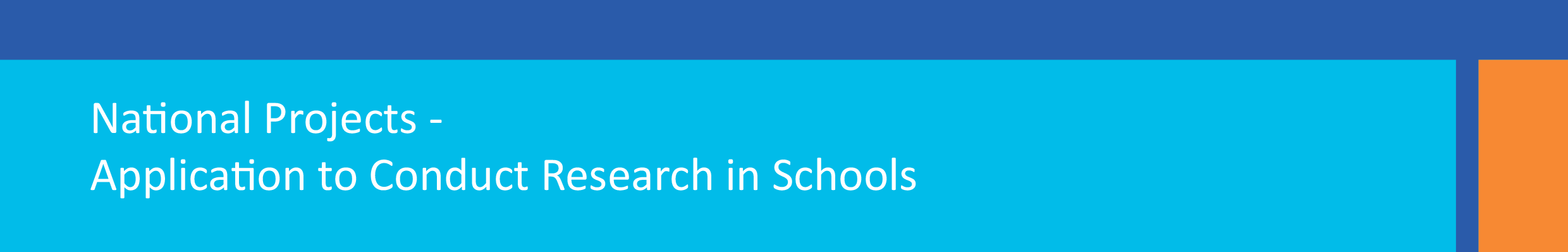 TitleSummary (Please provide a brief outline of your research)Content Keywords (Indicate one to three areas from the attached list: Content Keywords or page 14 below): 1.		2.	3.Details of Researcher(s)Lead Researcher Contact Details(this should be the student if the research is being conducted as part of a qualification) NameInstitution Address Work Phone MobileEmail AddressResearch Coordinator/Project Officer Contact Details(this should be the first point of contact for questions related to the research) NameInstitution AddressWork Phone MobileEmail AddressAdditional Members of the Research Team Contact Details(Please indicate if a member of the team is responsible for a specific education jurisdiction)Please provide information regarding potential conflicts of interest either real or perceived in relation to this research (e.g. a researcher conducting research at the school at which they are employed)Methodology and Data CollectionWhat is the purpose of your research? How will it build on what is already known and address problems or gaps in existing literature?Please explain your research methodology/research design and procedure?Please list your research participants (e.g. students, teachers, principals), the selection criteria for participants (e.g. Year 5 students studying English), and what data will be collected from each particiant (e.g. survey data).Please attach a copy of your research instruments (interview questions, surveys, observation protocols etc.) with the heading: '3.4 Research Instruments'. Please label the documents so that they relate to the above table (e.g. Year 5 Student English Survey).Will your research also use existing administrative data? If so, precisely what administrative data will be requested? (Include a full definition of the data fields, unit of analysis, period of time required, geographic or other categorisations required, groups under consideration etc.)What is your research question(s)? How will the collected information be used to answer each research question?Will your research collect any personal information (e.g. Privacy and Personal Information Protection Act 1998 or https://www.ipc.nsw.gov.au/privacy/nsw-privacy-laws/ppip-act  for an example definition of personal information)? If so, please specify what information, why and what measures will be taken to protect privacy and security?Will you be data-linking any data or information you collect or receive to other data? If so, please specify what information, why, what data linkage process will be used, and how privacy and security issues for the linked datasets will be managed?How will you analyse your data to answer your research question(s)? Be specific about any statistical analysis techniques (ANOVAs, t-tests, chi square, etc.) and comparisons that will be usedPlease outline dates for key activities or milestones (e.g. participant recruitment and consent collection, data collection periods, feedback points, interim and final reports, and completion):Key Milestones	When?Is your proposed research project funded? If so, what is the source of the funds and what is the amount of funding?SourceAmountWhat strategies will you use to disseminate the findings of your research?Location of Research and Recruiting ParticipantsPlease indicate where the research will take place:Please complete as 'Other' in Tables 4.3 and 4.4Please explain how you will choose the schools you invite to participate in the research. Some examples might be:Schools have expressed interest in participating in the project (please provide information about this)Schools will be chosen based on ICEA or SES (please provide information about ICEA or SES criteria)Schools are already involved in a program, and the purpose of the project is to evaluate the program in those schools (please provide an overview of the program)In which states/territories and jurisdictions do you propose to conduct your research?(Please indicate numbers of schools or education sites you propose to approach in each jurisdication) Use the Table 4.4 for Catholic diosesePlease complete the following table if your research involves Catholic schools(Please indicate numbers of schools or education sites you propose to approach in each diocese/office) Note that not all Catholic dioceses/offices accept the NAF.See the guidelines or see https://www.aare.edu.au/assets/documents/National_Application_Form_Guidelines_feb2019.pdf for a current list of Catholic diocese that accept the NAF or contact individual diocese:Please list the total number of each type of participant (students, teachers, principals, parents/ guardians, other school staff) to be involved in the research project, by each jurisdiction and sector.Please list the total number of participants across the whole project and justify why this many participants are required.Total number of participants:	Justification:Please explain your recruitment and consent process in detail.Make clear which research recruitment documents will be used for each participantE.g. Principals will be mailed an information sheet. Once the Principal returns their consent form indicating they agree for the school to participate, the Principal will be emailed teacher information sheets to distribute to all English teachers. Interested teachers will liaise directly with the research team and can email or post a consent form back to the researcher. Following this, a suitable time for the telephone interview will be negotiated.ImpactPlease indicate the activities staff, teachers, students, children, young people and parents/carers will participate in.Use one line for each activity and add extra rows as needed.If applicable, describe and justify any limitations to targeting potential participants in other settings where the research can be targeted and research aims achieved.Research participants in each schoolType of activity	Participants in eachsite(number & type) (e.g. 50Amount of time activity will takeWhen activity will take placeParticipation strategy(e.g. whole class,(e.g. survey, interview,video observation)Year 15 children, 2 teachers)(e.g. 30 mins)	(e.g. in class time,Term 2 2008)students withdrawnfrom class, in waiting room)Administrative and other support expected from each schoolAdministrative activity or other type of support required(e.g. distribute and collect consent forms, administer survey)Personnel to be involved	Amount of time administrativeactivity will takeBenefitsWhat are the direct potential benefits of your research?(Including to the participants, students, teachers, their schools and communities, education systems, the wider public and the field of education)Please identify any alignment of your research proposal with the Melbourne Declaration on Educational Goals for Young Australians or http://www.curriculum.edu.au/verve/_resources/National_Declaration_on_the_Educational_Goals_for_Young_Australians.pdfList the planned products of the project. Consider what can be fed back to the school, participants, students, teachers etc.EthicsPlease complete the following request in an attached document using the title: 7.1 Letter to PrincipalPlease attach a letter to the principal seeking permission for their schools’ participation in the research. This letter must include information outlining the nature of the research, what is required of school resources, school personnel and participants, the amount of time research activities will require and the timeline for the research. The letter must also inform principals of their right to withdraw from part, or all, of the project at any time, and incorporate a principal consent form.Please complete the following request in an attached document using the title: 7.2 Letters to participantsPlease attach a copy of information sheets for each category of participant. The information should seek to ensure that a person’s decision to participate in research is voluntary and based on sufficient information and adequate understanding of both the proposed research and the implications of participation in it. It should include information listed in Section 2.2.6 and 2.1.8 of the National Statement on Ethical Conduct in Human Research. Please also attach a corresponding consent form for each participant.Please attach a copy of Human Research Ethics Committee application and approval (or a signed statement on Ethical Conduct of Research)Indicate the type of approval applied for/obtained:Full ethical clearance from National Health and Medical Research Council (NHMRC) endorsed organisation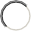 Low risk ethical clearance from NHMRC-endorsed organisationIn-house or external ethical clearance from organisation not endorsed by NHMRC No ethical clearance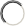 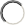 Do you anticipate any media interest in the proposed research study?	 Yes	 NoPublic Liability InsurancePlease provide evidence of your institution’s or organisation’s public liability insurance by attaching a copy of the Insurance policyPlease note: jurisdictions have different insurance requirements for researchers. For additional information about individual jurisdictional requirements, please access the guidelines or contact the relevant jurisdictions. Not adhering to the requirements of jurisdictions you submit an application to will delay the approval of your application.Working with Children RegistrationEach state and territory requires everyone who works with children to be approved by their respective authority. Respective authorising body issues Working With Children registration.For you and each person on your research project, please provide evidence of your current Working With Children registration by attaching a scanned copy of your registration card to this application.Please note: jurisdictions may have different Working With Children Registration requirements for researchers. For additional information about individual jurisdictional requirements, please access the guidelines or contact relevant jurisdictions. Not adhering to the requirements of jurisdictions you submit an application to will delay the approval of your application.Other Supporting DocumentsPlease attach any additional supporting documents.Please note: jurisdictions may require the submission of addional documentation. This may include: a list of the schools in the specific jurisdiction; a statement of benefit to schools; or how the research aligns to a specific jurisdiction's goals/strategic plan. Please consult the guidelines and submit the additional supporting documents where necessary. Not adhering to the requirements of jurisdictions you submit an application to will delay the approval of your application.Researcher's DeclarationThe Organisation and principal researcher indemnify participating education jurisdictions (including its officers, employees, agents and contractors) against all losses, liabilities, damages, costs and expenses of any kind arising from any claim it incurs that relates to:personal injury, death, or property loss or damage: the personal injury or death or property loss or damage caused or contributed to by the principal researcher and or researchersthe Project: the principal researcher’s conduct of the Project including its materials and publicationsProject Materials: Project Materials created by the principal researcher and or researchers infringing anyone’s intellectual property rights andnegligent, unlawful or wilful act or omission: the principal researchers and or researchers negligent, unlawful or wilful acts or omissionsit is understood that the data will not be used for any purposes other than the stated research without the written approval of the relevant data custodians.Approval to approach school principals in research is granted conditionally upon the terms and conditions of jurisdictions being met. By signing and submitting your research application, you agree to abide by these terms or conditions.I accept the terms and conditions for conducting research in schools in each of the jurisdictions.Optional - I consent to a short summary of my research and the lead researcher's email address being included in a national research repository, to be published on the Australian Association for Educational Research (AARE) website at the discretion of education jurisdictions. Should my research be identified as suitable for inclusion on the national research repository, I may be contacted to confirm the details of my research findings.Signature(s) of researcher(s):Signature of Organisation representative:Content KeywordsResearch ParticipantSelection CriteriaData to be CollectedGovernmentIndependentAustralian Capital TerritoryPrimarySecondaryOtherNew South WalesPrimaryNew South WalesSecondaryNew South WalesOtherNorthern TerritoryPrimarySecondaryOtherQueenslandPrimarySecondaryOtherSouth AustraliaPrimarySecondaryOtherTasmaniaPrimarySecondaryOtherVictoriaPrimarySecondaryOtherWestern AustraliaPrimarySecondaryOtherTOTAL EDUCATION SITESPrimarySecondaryOtherTOTALPrimarySecondaryOtherAustralian Capital TerritoryCanberra-GoulburnNew South WalesArmidaleBathurstBroken BayLismoreMaitland-NewcastleParramattaSydneyWagga WaggaWilcannia-ForbesWollongongNorthern TerritoryDarwinQueenslandBrisbaneCairnsRockhamptonToowoombaTownsvilleSouth AustraliaAdelaidePort PirieTasmaniaHobartVictoriaBallaratMelbourneSaleSandhurstWestern AustraliaBroomeBunburyGeraldtonPerthTOTAL CATHOLIC SITESParticipant TypeACTNSWNTQLDSATASVICWAGovernmentCatholicIndependent7.5 Will collected data be retained for potential use in future research or for use by other Yes Noresearchers?7.6 Will you be offering any incentives or compensation to participants in this research? Yes No8. SensitivitiesDoes the proposed research cover the following in any way?Illegal behaviour? (e.g. hitting others, damaging or stealing property) YesNoBullying or anti-social/inappropriate behaviour? YesNoViolence, abuse or neglect YesNoDomestic and family violence YesNoGrief, trauma and/or death YesNoUse of alcohol or other drugs YesNoGambling-like behaviour YesNoDepression and/or anxiety YesNoIndigenous matters YesNoOther topics related to race, cultural or ethnic relations YesNoSexuality YesNoGender diversity YesNoReligious matters YesNoRadicalisation to violent extremism YesNoStudents from refugee backgrounds YesNoChildren in out-of-home care YesNoBehaviour support YesNoOther YesNoNon-curriculum related assessment or intervention (e.g. psychological measurement orassessment)Yes NoDeception, concealment or withholding information from participants at ANY stage of the projectYes NoQuestionnaire items with negative wording or valence (e.g. "I feel sad when I wake up in the morning" or "Over the past week, I couldn't seem to experience any positive feelingYes Noat all")Use of procedures, activities or equipment, which may involve body contact, physical risk or emotional distressYes NoPassive rather than active consentYes NoChildren whose parents/caregivers are unable to give informed consent because of language or other difficulties in understanding informationYes NoTesting methods which are adjusted for people with disabilityYes NoAudio or visual recording (photographs and video recording)Yes NoInteraction with children individually or outside the classroom environmentYes NoIncentives or compensation (financial and/or non-financial)Yes NoDevelopment of a commercial product and/or serviceYes NoEvaluation of departmental interventions, programs or policiesYes NoA control group without the option to receive the intervention or treatment after the projectYes NoUse of social media or online collaborative toolsYes NoOtherYes NoAre any of the following groups the focus or used as an analytical category in the research?People who identify as Aboriginal or Torres Strait IslanderYes NoPeople with a diagnosed disability (as defined by the Disability Discrimination Act or https://www.humanrights.gov.au/dda-guide-who-does-dda-protect)Yes NoPeople with other difficulties (e.g. learning, social, emotional or physical)Yes NoMinority cultural or ethnic groupsYes NoSexuality or gender identityYes NoReligious identityYes NoComparison of state (public) schooling with Catholic and/or Independent schoolingYes NoComparison of one state/territory (or a state/territory schooling system) with other states, territories or nationsYes NoPossible identification of participants, classes or schools in reportsYes NoOtherYes NoAboriginal EducationAccountability Achievement/Assessment AssessmentAttitudesAutism Spectrum Disorder Behaviour/SocialBoys IssuesChild Development Issues Children’s LearningChildren’s Memory and Suggestibility Classroom IssuesCognitive Ability Test Comparative Education Country/Isolation Issues CriminologyCurriculum Curriculum - HealthCurriculum - Civics and Citizenship Curriculum Issues - General Curriculum - EnglishCurriculum - Health and PE Curriculum - Languages Curriculum - LOTECurriculum - MathematicsEarly Childhood CareEarly Childhood Development Early Childhood Education Educational Psychology Ecological SustainabilityE-Learning Employment Engagement Equity/Access Essential Learning Family Day Care Gender Issues Gifted Students Girls Issues Health IssuesHealth Management History of Education ICT Education InclusionIndigenousInformation Technology InternationalInter-Personal Aggression Labour ForceLeadershipMusicNon-English Speaking Background Issues NumeracyOrganisation Issues OtherParent-Teacher Interactions ParticipationPartnershipsPersonnel Issues Policy IssuesPost-School Poverty/Disadvantage Issues Pre-SchoolsProfessional Development PsychologyResourcesSchool Learning Environment School ReformSchool ViolenceSchool-Community Relations School - IndustrySmall Business Speech Sound SkillsSpeed of Processing/Cognitive AbilitiesStandards/BenchmarksCurriculum - Pre-SchoolsLearning StrategiesStudent LearningCurriculum - ScienceLearning TechnologiesStudent Management/SupportCurriculum - Society/EnvironmentLiteracyTeacher DevelopmentCurriculum - TechnologyMathematicsTeaching English As a Second LanguageCurriculum - The ArtsMental HealthTechnologyDisabilityMiddle SchoolingTransitionsDisadvantage IssuesMulticulturalWork Health & Safety